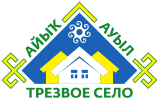 31 декабря 2019 годаВстреча нового 2020 года в селах сельского поселения Сикиязский сельсовет не оставила в стороне жителей сел.Конкурсы снежных городков, новогодних игрушек, где население принимает активное участие.Проведение данных мероприятий и привлечение участия в них населения сел поможет удовлетворить потребность в общении, организует их активность, значительно ограничивая риск приобщения к вредным привычкам послужило девизом для участия в рамках конкурса «Трезвое село 2019 года».Подведены итоги смотра конкурса «Лучшая оформление фасада и прилегающей территории», «Новогодней игрушки» и «Снежных городков». I место за оформление фасадов и прилегающей к нему территории, присуждено МБОУ детский сад № 11 с. Озеро,  II место МБОУ детский   сад №   10  с. Сикияз   и   III  место у МБОУ СОШ с. Сикияз.За новогоднюю игрушку места распределились следующим образом I место –  К. Томилова, К. Никитина, Коллективная работа учащихся     8   класса,      II место –  К. Мозжерина,     С. Семёнов, Д. Александрова,     Д. Чухарев,     А. Смольникова,    М. Васильев, К. Могильникова,      III    место     у   С. Чухаревой,   Г.Панфилова, В. Гладких, все учащиеся МБОУ СОШ с. Сикияз.Среди округов победителями стали I место – округ № 4 и № 7 (депутаты Т.В. Гладких, И.П. Поздеева), II место – округ № 1 и № 2 (депутаты К.П. Панфилова, А.П. Пашков) и III    место у жителей округа № 3 (депутат В.А. Петунин).Все победители получили грамоты Главы сельского поселения и подарки от спонсоров.Благодарственные     письма   были   направлены    в адрес А.Н. Гладких и Д.П. Кузнецова за оказание помощи - пиломатериала на горки и его обработку.  Проведены новогодние карнавалы в селах сельского поселения, которые так же были направлены на пропаганду здорового образа жизни населения.Были обследованы семьи, где присутствуют факторы неблагополучия, в которых проживают несовершеннолетние дети, а так же одиноко проживающие пенсионеры с целью профилактики по противопожарной безопасности.Жители сел сельского поселения через отделения Почтамта получили поздравления от Администрации сельского поселения и памятки с мероприятиями по противопожарной безопасности.   Впереди большие новогодние каникулы детей и родителей ждут мероприятия, направленные на позитивные эмоции.  